Бекназаров С.М. родился в 1980 году 24апреля в Баткенской области Ляйлякском района в селе Кулунду. Семейное положение: женат, Отец 3 дочерей и 1 сына.г.ОШ мкр. Ак-буура 2,  7/18	WWW.AVN.KG	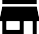 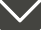 Sbeknazarov@GMAIL.COM	0773335770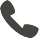 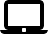 КГУСТА кыргызско-арабский факультет г.Бишкек Специалитет, « Преподаватель и переводчик арабского языка»          ОШКУУ , 2003-2010 гг.                                                        ФМЯМО                 ОшГУ 2018г. ФМО          ОшГУ, КМОП 1.  Сертификат «Компьтерная грамотность для продолжающих»  2. Сертификат, Повышение педагогической квалификации Разработка учебных программ на основе компетентностного подходаИспользование информационных технологий в учебном процессе  3. Сертификат, «Методика многоязычного образования» «Интерактивная языковая методика» 4. Сертификат “Ценностные ориентации современной молодежи”                  5. Certificate of National training session trainers of Arabic language for non-native speakers         6. Turkiye turkcesi ogretim merkezi Институт ТОМЕРА1 – 96 часов,    А2 – 175 часов.Работа MICROSOFTWORD, EXCEL, POWERPOINTУмение учебной работой            Педагогический опыт в ВУЗе  14 летاسم  هناك 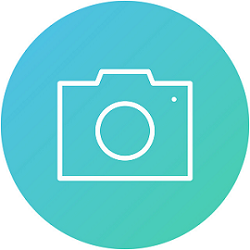 معلومات شخصية الموقف: مدرس تاريخ الولاد 24.04.1980:
 مدينة:  أوش هاتف: 0773335770
Email:Sbeknazarov@gmail.comالتعليم تخصص: مدرسس 2003كلية القيرغيزية العربية بمدينة بيشكيك КГУСТА ,دبلوم عالي مؤهل مدرس  مترجم لغة عربيةخبرة في العمل  تخصص: مدرس كلية اللغات العالمية والعلاقات الدولية بمدينة أوش ОшКУУ,من  س 2003-2010المسؤوليات الوظيفية:• مدرس لغة عربية , القواعد ,الاصوات ,المحادثة ,الصرفمن  س 2010-2012 • مفتش للمعلمين والطلاب الاجانب في قسم شؤون الموظفين   ОШКУУ تخصص: مدرسكلية العلاقات الدولية مدينة أوش ОшГУ,من  س 2018-2019المسؤوليات الوظيفية:• مدرس لغة عربية   القواعد ,الاصوات ,المحادثة ,الصرفتخصص: مدرسكلية برامج التعليم الدولي ОшГУ,من عام 2021 حتى الوقت الحاضرالمسؤوليات الوظيفية:• مدرس لغة عربية  , القواعد ,الاصوات ,المحادثة ,الصرفمهارات احترافية• معرفة اللغات: الروسية والإنجليزية والعربية• المهارات: تصميم المواد التعليمية والعمل مع المنهج• مهارات الكمبيوتر MICROSOFTWORD ، EXCEL ، POWERPOINT• الخبرة: 14 سنة خبرة في التدريس بالجامعةالمسؤول عن اللجنة النقابيةالجودة الشخصية•مسؤول• الانتباه• أداءمعلومات إضافية• الحالة الاجتماعية: متزوج ولدي ابن و ثلاثة بنات.•	جواز سفر دولي•	جواز سفر دولي